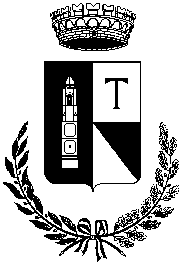            COMUNE DI TISSIAVVISO  CHIUSURA   UFFICI   COMUNALISI AVVISA LA POPOLAZIONE CHE CON ORDINANZA SINDACALE N. 21 DEL 12.08.2019E’ STATA DISPOSTA LA CHIUSURA DEGLI UFFICI COMUNALI NEI GIORNI16   AGOSTO 2019				IL SINDACOGiovanni Maria BUDRONI